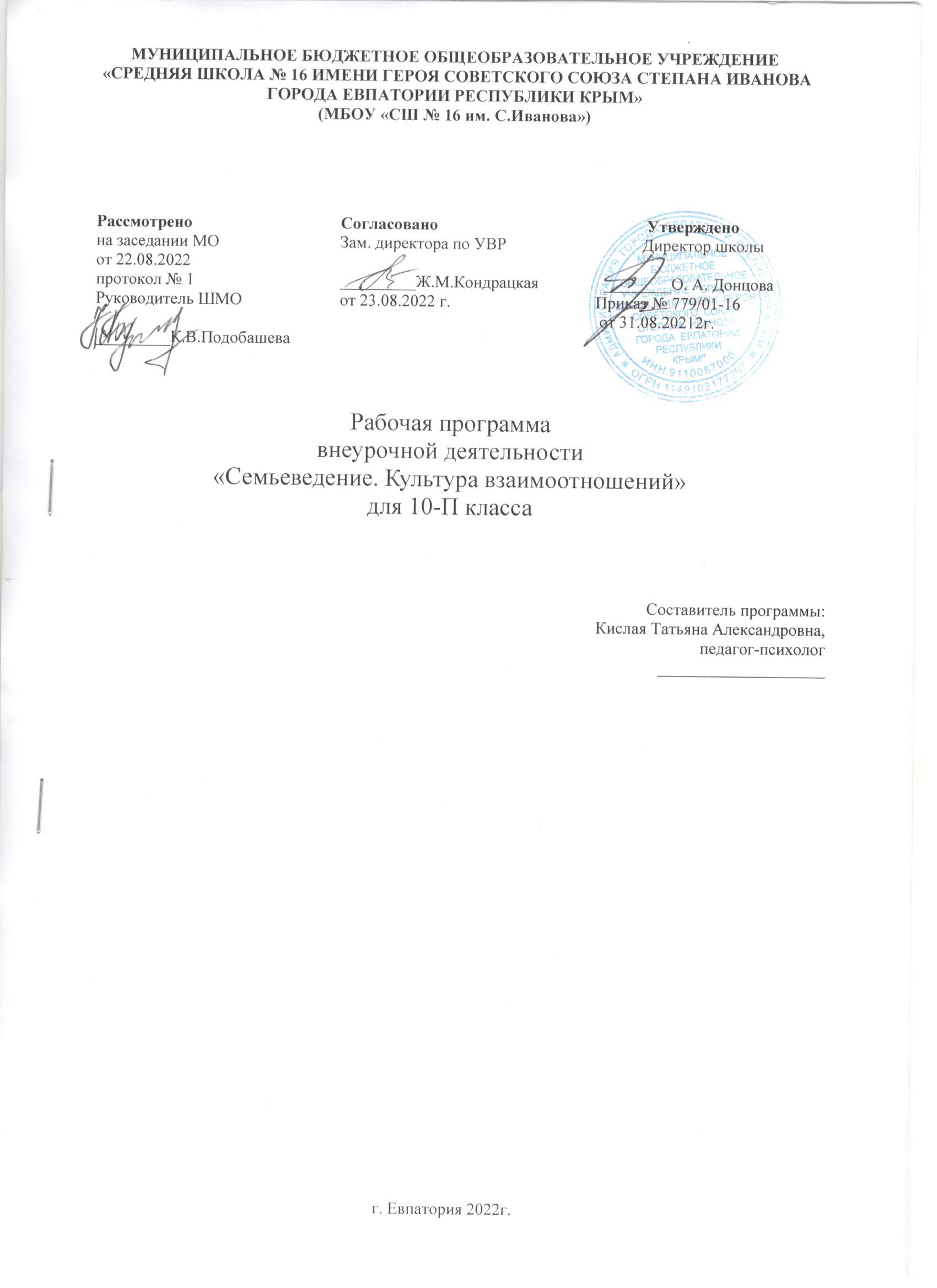 Образовательный стандарт: Федеральный государственный образовательный стандарт СОО, утвержденный приказом Минобразования  и науки РФ от 17.05.2012г. № 413 (с изменениями).Рабочая программа составлена на базе следующих авторских разработок: Программа курса ,,Семьеведение” предназначена для учащихся 10 классов. Она разработана на основе авторской программы Е.Ф. Купецковой, Г.П. Редя, И.Ф. Смирновой, под общей редакцией С.К. Копешкиной «Семьеведение», Пенза 2012 г .,  материалов на портале «Семейный  Навигатор».Планируемые результаты освоения учебного курса          Обучающиеся должны знать:основные понятия, изучаемые семьеведением; правовые основы функционирования институтов брака и семьи;экономические особенности ведения современного домохозяйства;гендерные аспекты современных ролей и статусов;особенности положения первого ребенка и последующих детей в семье;причины и последствия падения рождаемости для государства и семьи;цену родительства и детства;проблемы родительства в современном обществе;альтернативные формы брака и семьи;этно-конфессиональные особенности брачно-семейных отношений.         Обучающиеся должны уметь:использовать полученные знания при сдаче единого государственного экзамена и собеседовании при поступлении в вуз;применять полученную информацию при самостоятельном анализе ситуации в брачно-семейной и гендерной сферах в современном российском обществе;осуществлять диагностику семейных проблем в известных ему семьях тс целью выбора наиболее оптимального способа их решенияВ результате изучения данного курса обучающиеся получат возможность формирования:в сфере личностных универсальных учебных действий будут сформированы внутренняя позиция обучающегося, адекватная мотивация учебной деятельности, включая учебные и познавательные мотивы, ориентация на моральные нормы и их выполнение;в сфере регулятивных универсальных учебных действий учащиеся овладеют всеми типами учебных действий, направленных на организацию своей работы в образовательном учреждении и вне него, включая способность принимать и сохранять учебную цель и задачу, планировать её реализацию (в том числе во внутреннем плане), контролировать и оценивать свои действия, вносить соответствующие коррективы в их выполнение;в сфере познавательных универсальных учебных действий школьники научатся воспринимать и анализировать сообщения и важнейшие их компоненты— тексты, использовать знаково-символические средства, в том числе овладеюдействием моделирования, а также широким спектром логических действий и операций, включая общие приёмы решения задач;в сфере коммуникативных универсальных учебных действий дети приобретут умения учитывать позицию собеседника (партнёра), организовывать и осуществлять сотрудничество и кооперацию с учителем и сверстниками, адекватно воспринимать и передавать информацию, отображать предметное содержание и условия деятельности в сообщениях, важнейшими компонентами которых являются тексты.Предметные результаты освоения программы курса:В результате ознакомления с содержанием курса школьники должны:знать основные этапы динамики семейных отношений и типичные для каждого этапа проблемы, с которыми сталкивается семья;знать основные психологические характеристики, связанные с половыми различиями, и характер их влияния на супружескую и семейную жизнь;знать механизмы влияния родительских воспитательных установок на развитие личности ребенка;владеть приёмами саморегуляции и конструктивного решения возникающих в семейной жизни проблем.Содержание внеурочного курсаРаздел I. Система жизненных ценностей человека (5 часов)Первичная диагностика уровня сформированности семейных ценностей. Практикум «4 вопроса к сути» и анкетирование. Искусство быть счастливым. Счастливая семья. Интерактивная беседа. Потребности, желания, цели в жизни человека. Интерактивная беседа с элементами игры. Жизненные ценности личности как критерии выбора целей и поступков. Практикум. Семья в системе жизненных ценностей личности. Практикум.Раздел II. Мужчина и женщина. Супружество. Родительство.(10 часов)Мужчина и женщина: миссия и роли в семье и в обществе. Интерактивная беседа.Мужественность. Что значит быть мужчиной, мужем, отцом. Интерактивная беседаМужественность. К сути понятия. Обсуждение в группах, практикум.Образ истинного мужчины, мужа, отца в литературе и произведениях искусства. Исследования, проекты, презентация проектов. Женственность. Что значит быть женщиной, женой, и матерью. Интерактивная беседа. Женственность. К сути понятия. Обсуждение в группах, практикум.Образ истинной женщины, жены, матери в литературе и произведениях искусства. Исследования, проекты, презентация проектов. Ответственное родительство. Интерактивная беседа. Тренинг «идеальная семья и мое место в ней». Образ семьи в мировой литературе и произведениях искусства и в современности. Конференция. Работа в группах. Создание коллективных портретов-образов «Идеальный образ настоящего мужчины, мужа, отца» и «Идеальный образ истинной женщины, жены, матери».Раздел III. Культура взаимоотношений (9 часов)Человек в мире межличностных отношений. Практикум-исследование. Конфликты в семье. Предупреждаем и конструктивно разрешаем конфликты. Игра- практикум. Как правильно выстраивать отношения с людьми. Интерактивная беседа. Я умею выстраивать хорошие отношения. Практикум. Любовь, влюбленность, ответственность. Интерактивная беседа. Круглый стол «культура взаимоотношений». Мир моего Я: мои отношения с собой, с миром и людьми. Интерактивная беседа. Семейный этикет, модели поведения, нормы, правила взаимоотношений в семье. Интерактивная беседа. Этикетные ситуации и поведение в них. Игровой практикум.Раздел IV. Семейные ценности (10 часов)Сила рода. Интерактивная беседа. Дети и родители. Дети. Практикум. Дети и родители. Родители. Практикум. Семейные традиции. Конференция. Энергоэкономика семьи. Интерактивная беседа. Энергоэкономика семьи. Практикум. Ценность семьи. Рефлексивная беседа. Моя будущая семья: ценности, экономическая основа, взаимоотношения. Создание портретов-образов своей будущей семьи, проектирование будущего.Заключительная диагностика. Подведение итогов.ТЕМАТИЧЕСКОЕ  ПЛАНИРОВАНИЕ(34 часа,  1 час в неделю)КАЛЕНДАРНО-ТЕМАТИЧЕСКОЕ ПЛАНИРОВАНИЕв 10-П классеКалендарно-тематическое планирование для 10-П класса№п/пНаименование разделов и темВсего часов1Система жизненных ценностей человека52Мужчина и женщина. Супружество. Родительство.103Культура взаимоотношений94Семейные ценности10Итого за год34№ п/п№ п/п№ п/пДатаДатаТема урокаППФПФТема урока Раздел I.  Система жизненных ценностей человека( 5 часов) Раздел I.  Система жизненных ценностей человека( 5 часов) Раздел I.  Система жизненных ценностей человека( 5 часов) Раздел I.  Система жизненных ценностей человека( 5 часов) Раздел I.  Система жизненных ценностей человека( 5 часов) Раздел I.  Система жизненных ценностей человека( 5 часов)101.09Первичная диагностика. Четыре вопроса к сути.208.09Искусство быть счастливым315.09Потребности, желания, цели в жизни человека.422.09Жизненные цели, как критерии выбора в любой ситуации.529.09Жизненные цели, как критерии выбора в любой ситуации. ПрактикумРаздел II.  Мужчина и женщина. Супружество. Родительство. (10 часов)Раздел II.  Мужчина и женщина. Супружество. Родительство. (10 часов)Раздел II.  Мужчина и женщина. Супружество. Родительство. (10 часов)Раздел II.  Мужчина и женщина. Супружество. Родительство. (10 часов)Раздел II.  Мужчина и женщина. Супружество. Родительство. (10 часов)Раздел II.  Мужчина и женщина. Супружество. Родительство. (10 часов)606.10Семья в системе жизненных ценностей личности. Практикум.713.10Мужчина и женщина: миссия и роли в семье и обществе. Интерактивная беседа.820.10Мужественность. Что значит быть мужчиной, мужем, отцом. Практикум.927.10Мужественность. К сути понятия. Обсуждения в группах. Практикум.1010.11Образ истинного мужчины, мужа отца в литературе и произведениях искусства.1117.11Женственность. Женщина, жена, мать. Интерактивная беседа.1224.11Женственность. Женщина, жена, мать. Обсуждение в группах, практикум.1301.12Образ истинной женщины, жены, матери в литературе и произведениях искусства".Исследования, проекты, презентация проектов.1408.12Ответственное родительство. Интерактивная беседа.1515.12Образ семьи в мировой литературе и произведениях искусства и в современности.Раздел III.  Культура взаимоотношений (9 часов)Раздел III.  Культура взаимоотношений (9 часов)Раздел III.  Культура взаимоотношений (9 часов)Раздел III.  Культура взаимоотношений (9 часов)Раздел III.  Культура взаимоотношений (9 часов)Раздел III.  Культура взаимоотношений (9 часов)1622.12Человек в мире межличностных отношений. Разрушительные и созидательные отношения. Практикум-исследование.1729.12Конфликты. Сила созидания. Осознанное бесконфликтное общение. Игра практикум.1812.01Трудности как ресурс развития личности и созидательных отношений". Интерактивная беседа.1919.01Расставания. Принятие неизбежности. Осознанность и оптимизм как инструменты преодоления трудностей расставания.2026.01Любовь и влюбленность. Интерактивная беседа2102.02Мир отношений: отношения с самим собой, с миром и людьми. Интерактивная беседа.2209.02Принципы этикета. Правила и нормы поведения в обществе. Семейный этикет. Интерактивная беседа.2316.02Этикетные ситуации и поведение в них. Игровой практикум.2402.03Сила рода. Интерактивная беседа.Раздел IV.  Семейные ценности (10 часов)Раздел IV.  Семейные ценности (10 часов)Раздел IV.  Семейные ценности (10 часов)Раздел IV.  Семейные ценности (10 часов)Раздел IV.  Семейные ценности (10 часов)Раздел IV.  Семейные ценности (10 часов)2509.03Дети и родители. Дети. Практикум.2616.03Дети и родители. Родители. Практикум.2730.03Семейные традиции. Конференция.2806.04Энергоэкономика семьи. Беседа.2913.04Энергоэкономика семьи. Практикум3020.04Ценность семьи. Беседа.3127.04Проектирование семьи. Практикум.3204.05Создание портретов-образов своей будущей семьи3311.05Заключительная диагностика.3418.05Подведение итогов.3525.05Итоговый практикум.